БАШКОРТОСТАН   РЕСПУБЛИКАҺЫБəлəбəй районы муниципальрайонынынМаксим-Горький ауыл  Советы ауылбиләмәhе Советы.Горькийис. ПУЙ ауылы, Баксаурамы, 3Тел. 2-07-40, факс: 2-08-98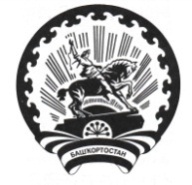 РЕСПУБЛИКА   БАШКОРТОСТАНСовет  сельского поселенияМаксим – Горьковский  сельсоветмуниципального района  Белебеевский район452014, с. ЦУП им. М, Горького, ул. Садовая, д.3Тел. 2-08-98, факс: 2-08-98КАРАРРЕШЕНИЕ13 июль 2018 й.№ 21613 июля 2018 г.О рассмотрении представления Белебеевской межрайонной прокуратуры об устранении нарушений законодательства о противодействии коррупцииО рассмотрении представления Белебеевской межрайонной прокуратуры об устранении нарушений законодательства о противодействии коррупцииО рассмотрении представления Белебеевской межрайонной прокуратуры об устранении нарушений законодательства о противодействии коррупцииЗаслушав информацию Председателя Совета сельского поселения Максим-Горьковский сельсовет муниципального района Белебеевский район Республики Башкортостан Красильникову Н.К. к представлению Белебеевской межрайонной прокуратуры от 18.06.2018 года № 7д-2018 об устранении нарушений законодательства о противодействии коррупции,  учитывая представленные депутатами Хасеновой М.В., Салиховым Н.Я, Денисовой А.И. Сабирова С.А. объяснения по некорректному заполнению сведений  о доходах, расходах, об имуществе и обязательствах имущественного характера (далее –Сведения), Совет сельского поселения Максим-Горьковский сельсовет муниципального района Белебеевский район Республики Башкортостан двадцать седьмого  созыва	РЕШИЛ:	1. Провести разъяснительную работу среди депутатов Совета сельского поселения Максим-Горьковский сельсовет муниципального района Белебеевский район Республики Башкортостан по заполнению соответствующих справок. Лицу ответственному за прием, учет и хранение Сведений внимательнее отнестись к принятию Сведений, представляемых депутатами Совета сельского поселения Максим-Горьковский сельсовет муниципального района Белебеевский район Республики Башкортостан.Заслушав информацию Председателя Совета сельского поселения Максим-Горьковский сельсовет муниципального района Белебеевский район Республики Башкортостан Красильникову Н.К. к представлению Белебеевской межрайонной прокуратуры от 18.06.2018 года № 7д-2018 об устранении нарушений законодательства о противодействии коррупции,  учитывая представленные депутатами Хасеновой М.В., Салиховым Н.Я, Денисовой А.И. Сабирова С.А. объяснения по некорректному заполнению сведений  о доходах, расходах, об имуществе и обязательствах имущественного характера (далее –Сведения), Совет сельского поселения Максим-Горьковский сельсовет муниципального района Белебеевский район Республики Башкортостан двадцать седьмого  созыва	РЕШИЛ:	1. Провести разъяснительную работу среди депутатов Совета сельского поселения Максим-Горьковский сельсовет муниципального района Белебеевский район Республики Башкортостан по заполнению соответствующих справок. Лицу ответственному за прием, учет и хранение Сведений внимательнее отнестись к принятию Сведений, представляемых депутатами Совета сельского поселения Максим-Горьковский сельсовет муниципального района Белебеевский район Республики Башкортостан.Заслушав информацию Председателя Совета сельского поселения Максим-Горьковский сельсовет муниципального района Белебеевский район Республики Башкортостан Красильникову Н.К. к представлению Белебеевской межрайонной прокуратуры от 18.06.2018 года № 7д-2018 об устранении нарушений законодательства о противодействии коррупции,  учитывая представленные депутатами Хасеновой М.В., Салиховым Н.Я, Денисовой А.И. Сабирова С.А. объяснения по некорректному заполнению сведений  о доходах, расходах, об имуществе и обязательствах имущественного характера (далее –Сведения), Совет сельского поселения Максим-Горьковский сельсовет муниципального района Белебеевский район Республики Башкортостан двадцать седьмого  созыва	РЕШИЛ:	1. Провести разъяснительную работу среди депутатов Совета сельского поселения Максим-Горьковский сельсовет муниципального района Белебеевский район Республики Башкортостан по заполнению соответствующих справок. Лицу ответственному за прием, учет и хранение Сведений внимательнее отнестись к принятию Сведений, представляемых депутатами Совета сельского поселения Максим-Горьковский сельсовет муниципального района Белебеевский район Республики Башкортостан.Председатель Совета                                                         Н.К. КрасильниковаПредседатель Совета                                                         Н.К. КрасильниковаПредседатель Совета                                                         Н.К. Красильникова